STATISTIQUES BEP CAP 2012I ) STATISTIQUES ACADEMIQUE BEP CAPII ) REPARTITIONS DES CANDIDATS (pourcentage des inaptes)MOYENNE PAR ETABLISSEMENT SESSION 2012Moyennes et effectifs par épreuve adaptéeMOYENNE PAR EPREUVE ACADEMIQUE PAR SEXEMOYENNE PAR EPREUVE ACADEMIQUE PAR SEXEMOYENNE PAR EPREUVE ACADEMIQUE PAR SEXEEFFECTIF PAR EPREUVE ACADEMIQUE PAR SEXEEFFECTIF PAR EPREUVE ACADEMIQUE PAR SEXEEFFECTIF PAR EPREUVE ACADEMIQUE PAR SEXE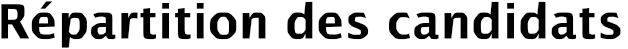 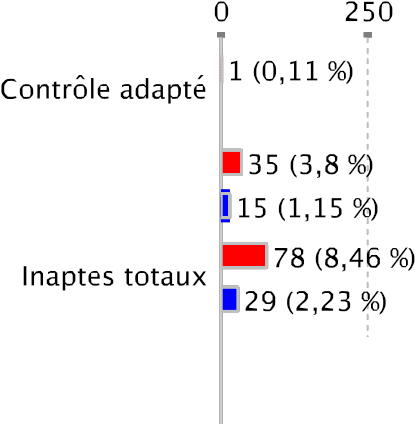 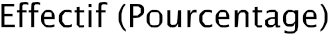 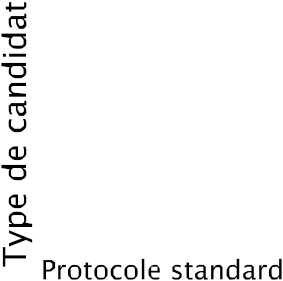 SEXEMOYENNE 2010MOYENNE 2011MOYENNE 2012ECART TYPEEFFECTIFPOURCENTAGEFILLES11.6310.7611.603.6192141.48GARCONS12.7611.4412.324.03130158.52TOTAL12.2911.1612.043.892223100MOYENNE GENERALEMOYENNE 2010MOYENNE 2011MOYENNE 2012ECART TYPEEFFECTIFPOURCENTAGEBEP12.4611.4512.163.79146465.86CAP 11.7710.6511.814.0575934.14INAPTES TOTAUXPOURCENTAGEINAPTES PARTIELSPOURCENTAGEPROTOCOLE STANDARDFILLES 788.46353.80808GARCONS292.23151.151257EtablissementMoyenneEcart-typeL.P. DILLON10,424,65LYC NORD ATLANTIQUE10,745,66L.P. PETIT MANOIR11,175,55LP A.ALIKER CLUNY11,714,54ORPH.APP. D'AUTEUIL11,862,28L.P. MARIN11,923,45LP F.FANON TRINITE11,953,16L.P. BATELIERE11,963,88AMEP R.SARCUS(FI)11,992,48LP PLACE D'ARMES12,113,48L.P. SAINT PIERRE12,213,72LPO LA JETEE FRANCOI12,274,54L.P. PTE DES NEGRES12,323,7L.P. CHATEAUBOEUF12,43,44LYC HOT NORD CARAIBE12,42,43L.P. PRIVE MONESIE12,451,28LYCEE ACAJOU 212,561,89LPO J.PERNOCK LORRAI12,643,74AMEP (F.I)12,742,16LP ST JOSEPH DE CLUN12,982,69LPO J.ZOBEL RIV SALE13,142,67EpreuveMoyenneEcart-typeSAUT EN PENTABOND110TENNIS DE TABLE110total110EpreuveEffectifPourcentageSAUT EN PENTABOND150TENNIS DE TABLE150total2100EpreuveSexeMoyenneEcart-typeACROSPORTF14,941,07M13,432,74total14,082,31BADMINTON SIMPLEF11,154,01M12,633,71total12,053,9BASKET-BALLF11,453,56M12,253,46total11,893,53CHOREGRAPHIE COLLECTIVEF11,992,89M10,272,35total11,892,89COURSE D'ORIENTATIONF11,682,35M7,315,79total9,744,76COURSE DE DEMI- FONDF11,324,14M12,054,55total11,794,42COURSE DE HAIESM11,20total11,20COURSE EN DUREEF11,034,94M11,93,72total11,594,21DISQUEF10,91,26M12,362,54total11,962,35FITNESSF13,312,53M10,355,47total12,923,24FOOTBALLF10,043,95M13,382,89EpreuveSexeMoyenneEcart-typetotal13,193,06GYMNASTIQUE (SOL ET AGRES)F11,092,55M12,122,57total11,882,6HANDBALLF11,613,23M12,273,51total11,963,4JUDOF4,754,75M9,045,84total8,795,86KAYAKF11,763,82M12,883,91total12,433,91LANCER DU JAVELOTF10,54,32M12,234,02total11,494,24MUSCULATIONF11,983,33M12,334,01total12,23,77NATATIONF11,682,31M13,572,71total12,832,73RELAIS VITESSEF12,183,47M12,353,85total12,273,68RUGBYF12,173,18M12,672,23total12,362,87SAUT EN PENTABONDF12,063,27M12,214,29total12,164SAUVETAGEF12,134,06EpreuveSexeMoyenneEcart-typeM11,113,37total11,833,9SAVATE BOXE FRANCAISEF11,212M10,015,07total10,544,07STEPF11,123,49M9,535,51total10,913,86TENNIS TABLE SIMPLEF11,363,35M10,914,88total10,994,63VOILEF113,43M12,464,14total12,234,07VOLLEY-BALLF11,012,52M11,973,59total11,563,21EpreuveSexeEffectifPourcentageACROSPORTF942,86M1257,14total21100BADMINTON SIMPLEF15339,53M23460,47total387100BASKET-BALLF23545,02M28754,98total522100CHOREGRAPHIE COLLECTIVEF6893,15M56,85total73100COURSE D'ORIENTATIONF2054,05M1745,95total37100COURSE DE DEMI- FONDF28135,84M50364,16total784100COURSE DE HAIESM1100total1100COURSE EN DUREEF3235,16M5964,84total91100DISQUEF627,27M1672,73total22100FITNESSF8787M1313total100100FOOTBALLF115,7M18294,3EpreuveSexeEffectifPourcentagetotal193100GYMNASTIQUE (SOL ET AGRES)F1723,29M5676,71total73100HANDBALLF20847,38M23152,62total439100JUDOF25,71M3394,29total35100KAYAKF44340,42M65359,58total1096100LANCER DU JAVELOTF8542,93M11357,07total198100MUSCULATIONF28538,26M46061,74total745100NATATIONF3338,82M5261,18total85100RELAIS VITESSEF7445,4M8954,6total163100RUGBYF4062,5M2437,5total64100SAUT EN PENTABONDF8531,48M18568,52total270100SAUVETAGEF3470,83EpreuveSexeEffectifPourcentageM1429,17total48100SAVATE BOXE FRANCAISEF2143,75M2756,25total48100STEPF13087,25M1912,75total149100TENNIS TABLE SIMPLEF2119,09M8980,91total110100VOILEF6416,16M33283,84total396100VOLLEY-BALLF8543,59M11056,41total195100